Lesson Plan Template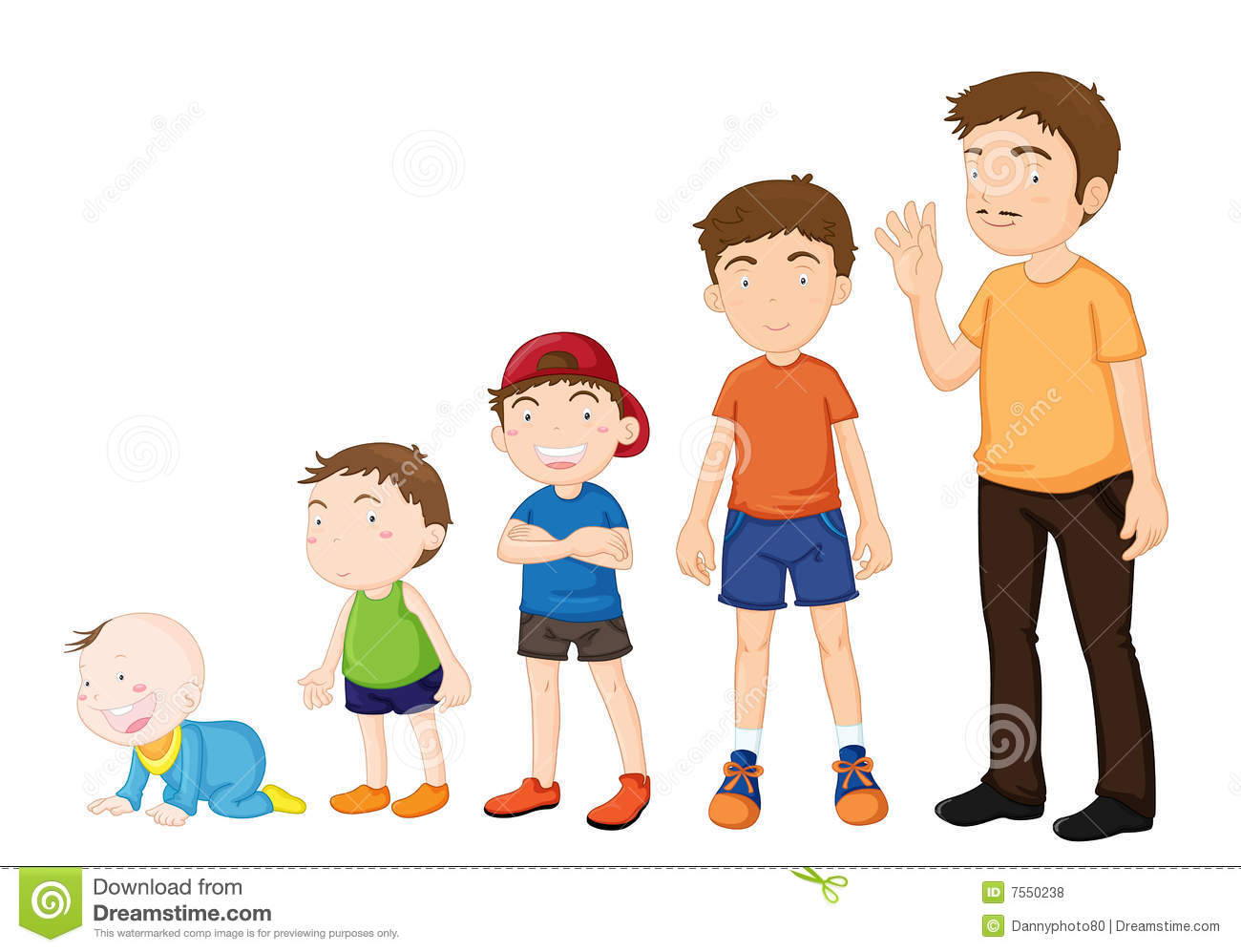 Match the baby animals with their mothers: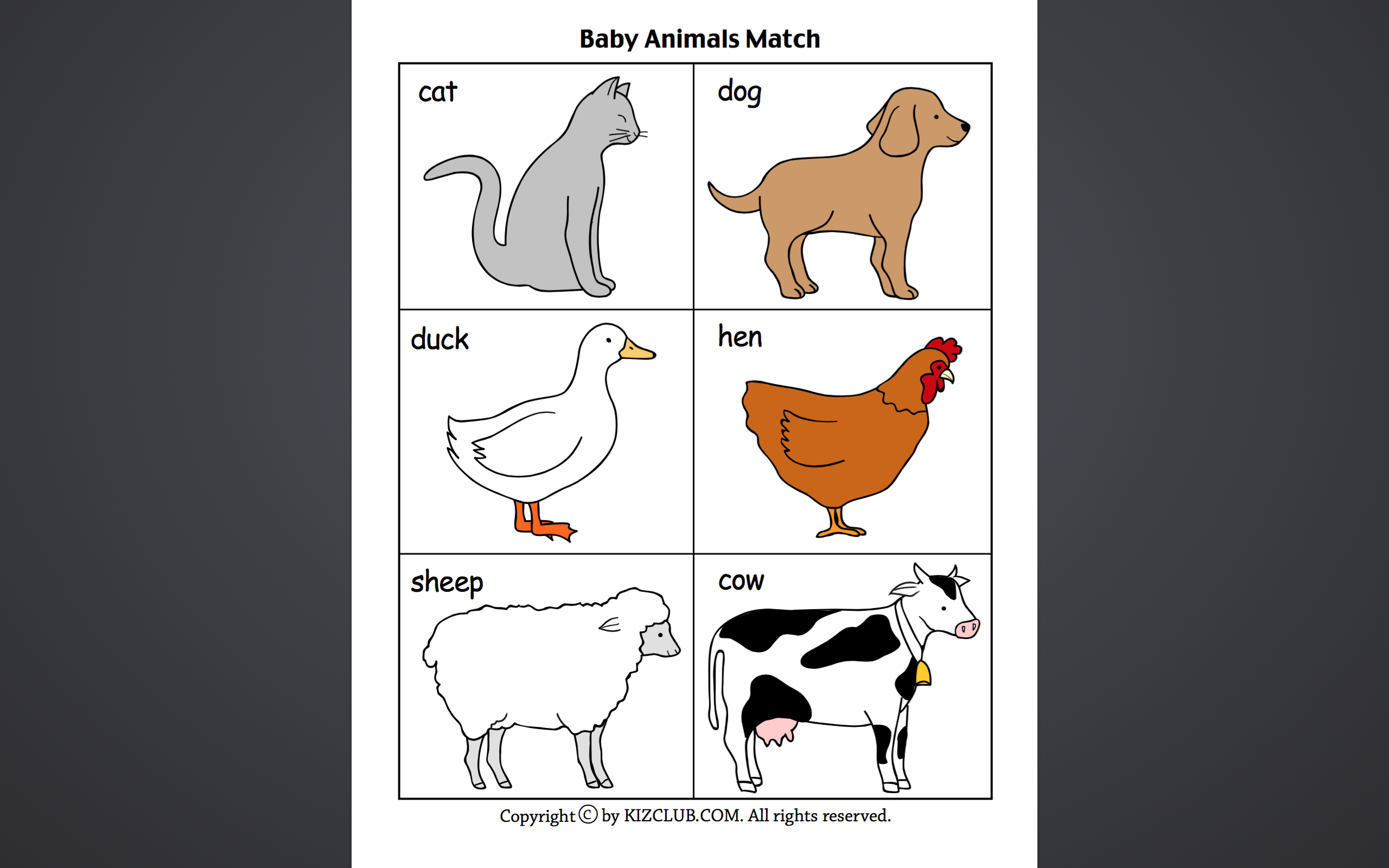 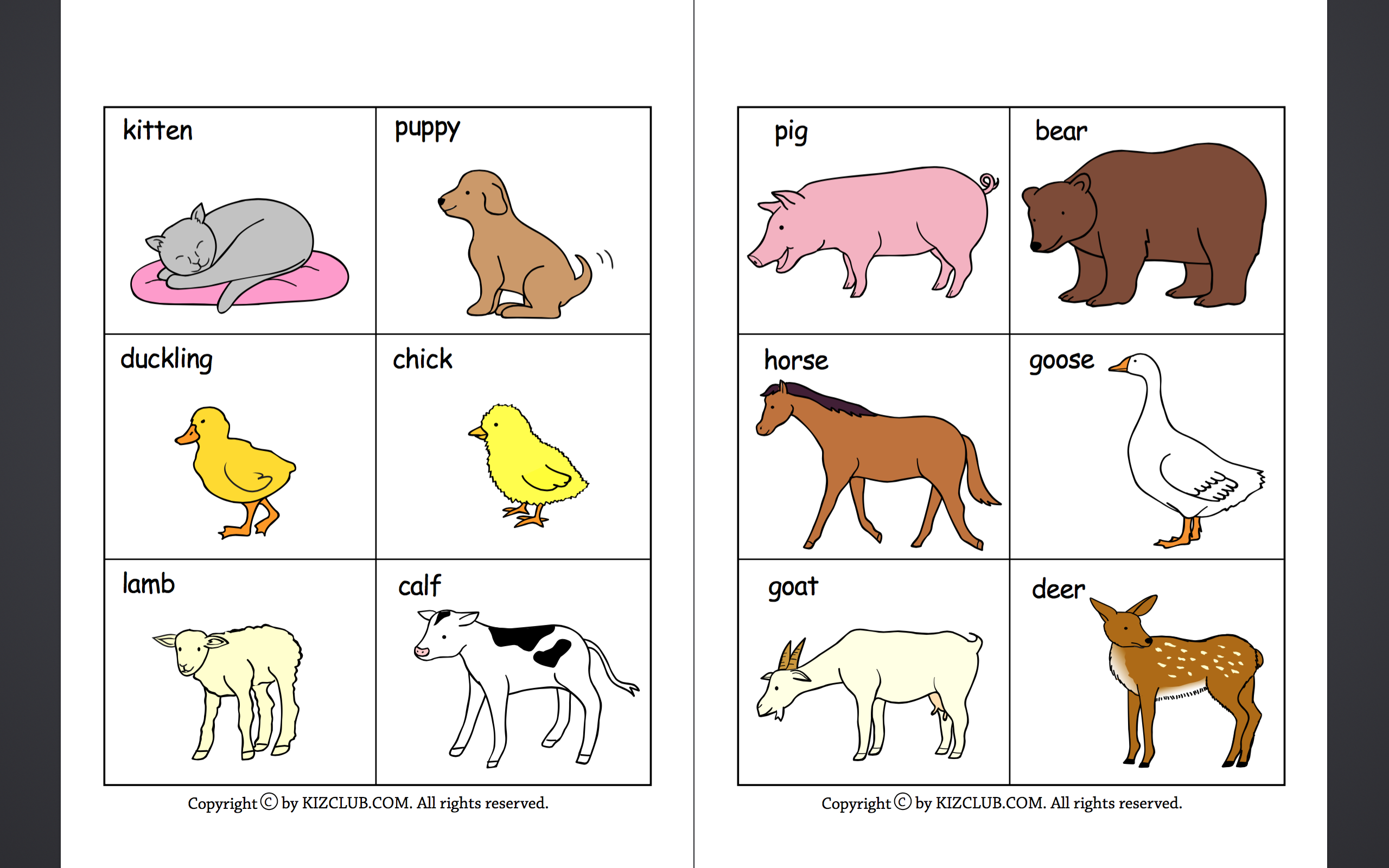 Professional Development Plan		(What do YOU need to work on in order to grow professionally?)Professional Development Plan		(What do YOU need to work on in order to grow professionally?)Professional Development Plan		(What do YOU need to work on in order to grow professionally?)Professional Development Plan		(What do YOU need to work on in order to grow professionally?)Professional Development Plan		(What do YOU need to work on in order to grow professionally?)Choose and describe an aspect from a teaching competency that you need to work on (Goal)Behaviour Management  - Managing students’ behaviour in the classroomChoose and describe an aspect from a teaching competency that you need to work on (Goal)Behaviour Management  - Managing students’ behaviour in the classroomChoose and describe an aspect from a teaching competency that you need to work on (Goal)Behaviour Management  - Managing students’ behaviour in the classroomChoose and describe an aspect from a teaching competency that you need to work on (Goal)Behaviour Management  - Managing students’ behaviour in the classroomChoose and describe an aspect from a teaching competency that you need to work on (Goal)Behaviour Management  - Managing students’ behaviour in the classroomDescribe what you will do to help achieve your goal (Strategies Used)I will try to use different strategies. For example, use the bell to grab children’s attention when they lose it, use the reward system to encourage good behaviour and praise the, use classroom rules in the beginning of the circle time, and for children who make noise or bother their friends I will use verbal words for example, Ghaith don’t hit your friends or you’ll not get a star today!Describe what you will do to help achieve your goal (Strategies Used)I will try to use different strategies. For example, use the bell to grab children’s attention when they lose it, use the reward system to encourage good behaviour and praise the, use classroom rules in the beginning of the circle time, and for children who make noise or bother their friends I will use verbal words for example, Ghaith don’t hit your friends or you’ll not get a star today!Describe what you will do to help achieve your goal (Strategies Used)I will try to use different strategies. For example, use the bell to grab children’s attention when they lose it, use the reward system to encourage good behaviour and praise the, use classroom rules in the beginning of the circle time, and for children who make noise or bother their friends I will use verbal words for example, Ghaith don’t hit your friends or you’ll not get a star today!Describe what you will do to help achieve your goal (Strategies Used)I will try to use different strategies. For example, use the bell to grab children’s attention when they lose it, use the reward system to encourage good behaviour and praise the, use classroom rules in the beginning of the circle time, and for children who make noise or bother their friends I will use verbal words for example, Ghaith don’t hit your friends or you’ll not get a star today!Describe what you will do to help achieve your goal (Strategies Used)I will try to use different strategies. For example, use the bell to grab children’s attention when they lose it, use the reward system to encourage good behaviour and praise the, use classroom rules in the beginning of the circle time, and for children who make noise or bother their friends I will use verbal words for example, Ghaith don’t hit your friends or you’ll not get a star today!Describe how you can tell if you’re achieving your goal (Evidence) I will ask my MST to record some videos of me during the class, and to do observations and write notes about what I did.  Describe how you can tell if you’re achieving your goal (Evidence) I will ask my MST to record some videos of me during the class, and to do observations and write notes about what I did.  Describe how you can tell if you’re achieving your goal (Evidence) I will ask my MST to record some videos of me during the class, and to do observations and write notes about what I did.  Describe how you can tell if you’re achieving your goal (Evidence) I will ask my MST to record some videos of me during the class, and to do observations and write notes about what I did.  Describe how you can tell if you’re achieving your goal (Evidence) I will ask my MST to record some videos of me during the class, and to do observations and write notes about what I did.  Grade Level:KG2 / 7Grade Level:KG2 / 7Subject:English \ Story Subject:English \ Story Learning Outcome (ADEC code and words):Students will be able to: - Identify the main growth stages of a human: Baby, Child, and Adult.- Identify animals’ names and some baby animals’ names. (cow-calf, cat-kitten, dog-puppy, duck-duckling, chicken-chick, sheep-lamb)- Differentiate between a baby, a child and an adult. - Use simple sentences “I am a child” “this is a baby” Resources (what materials/equipment will you and the students use? Be specific)- Softcopy story: Growing and Changing.- Laptop – projector. - Matching worksheet. - Numbering stages worksheet. - Pencils- TambourineResources (what materials/equipment will you and the students use? Be specific)- Softcopy story: Growing and Changing.- Laptop – projector. - Matching worksheet. - Numbering stages worksheet. - Pencils- TambourineResources (what materials/equipment will you and the students use? Be specific)- Softcopy story: Growing and Changing.- Laptop – projector. - Matching worksheet. - Numbering stages worksheet. - Pencils- TambourinePreparation (what do you need to make or check before class?)To check on the computer if its working.Check that all materials are ready and in the place. Key vocabulary Baby, child, adult.Cow-calf, cat-kitten, dog-puppy, duck-duckling, sheep-lamb, chicken-chick.Preparation (what do you need to make or check before class?)To check on the computer if its working.Check that all materials are ready and in the place. Key vocabulary Baby, child, adult.Cow-calf, cat-kitten, dog-puppy, duck-duckling, sheep-lamb, chicken-chick.WholeTime:      15-20  minIntroduction (warmer activity + teacher active engagement)Saying good morning, singing the days of the week song and doing head shoulders knees and toes song and actions. Before reading: Before reading the new story “Growing and Changing” to children, the teacher will show children a baby doll and ask them: what is this?, point on his eyes, ears, mouth, hand, nose and ask children what does the baby has? Small eyes, nose, etc. The, she will hold it pretending as it is a real baby sleeping, and whispering to children: he is sleeping, please hold it carefully. Then she will pass it to children.Children will hold the baby quietly and carefully one by one to see how does it look and to feel that they are holding a sleeping baby. While reading: The teacher will read the story to children on the laptop. She will ask different questions through the lesson like: what is this? a baby and when he grows up he becomes a? child. Asking children about their eyes colours. Ask children if someone has their tooth fall out: who has his tooth fall out?. At the end, ask children: do you think animals also have babies? And show them some animals pictures with their babies. After reading: Ask children: did you like the story? When the baby grows up what does he become? Show a picture of a student from the class when he/she was a baby, and ask children: do you know who is this? this is Fatima for example, the ask Fatima to come and show the students the picture again so this is Fatima when she was a baby, and now Fatima is a Child. Tell children: and Teacher Nada, teacher Mariam, and Teacher Zainab, we are adults. So first you are baby, then you grow up and become a child as now, and then you become an adult like me. Introduction (warmer activity + teacher active engagement)Saying good morning, singing the days of the week song and doing head shoulders knees and toes song and actions. Before reading: Before reading the new story “Growing and Changing” to children, the teacher will show children a baby doll and ask them: what is this?, point on his eyes, ears, mouth, hand, nose and ask children what does the baby has? Small eyes, nose, etc. The, she will hold it pretending as it is a real baby sleeping, and whispering to children: he is sleeping, please hold it carefully. Then she will pass it to children.Children will hold the baby quietly and carefully one by one to see how does it look and to feel that they are holding a sleeping baby. While reading: The teacher will read the story to children on the laptop. She will ask different questions through the lesson like: what is this? a baby and when he grows up he becomes a? child. Asking children about their eyes colours. Ask children if someone has their tooth fall out: who has his tooth fall out?. At the end, ask children: do you think animals also have babies? And show them some animals pictures with their babies. After reading: Ask children: did you like the story? When the baby grows up what does he become? Show a picture of a student from the class when he/she was a baby, and ask children: do you know who is this? this is Fatima for example, the ask Fatima to come and show the students the picture again so this is Fatima when she was a baby, and now Fatima is a Child. Tell children: and Teacher Nada, teacher Mariam, and Teacher Zainab, we are adults. So first you are baby, then you grow up and become a child as now, and then you become an adult like me. Introduction (warmer activity + teacher active engagement)Saying good morning, singing the days of the week song and doing head shoulders knees and toes song and actions. Before reading: Before reading the new story “Growing and Changing” to children, the teacher will show children a baby doll and ask them: what is this?, point on his eyes, ears, mouth, hand, nose and ask children what does the baby has? Small eyes, nose, etc. The, she will hold it pretending as it is a real baby sleeping, and whispering to children: he is sleeping, please hold it carefully. Then she will pass it to children.Children will hold the baby quietly and carefully one by one to see how does it look and to feel that they are holding a sleeping baby. While reading: The teacher will read the story to children on the laptop. She will ask different questions through the lesson like: what is this? a baby and when he grows up he becomes a? child. Asking children about their eyes colours. Ask children if someone has their tooth fall out: who has his tooth fall out?. At the end, ask children: do you think animals also have babies? And show them some animals pictures with their babies. After reading: Ask children: did you like the story? When the baby grows up what does he become? Show a picture of a student from the class when he/she was a baby, and ask children: do you know who is this? this is Fatima for example, the ask Fatima to come and show the students the picture again so this is Fatima when she was a baby, and now Fatima is a Child. Tell children: and Teacher Nada, teacher Mariam, and Teacher Zainab, we are adults. So first you are baby, then you grow up and become a child as now, and then you become an adult like me. Introduction (warmer activity + teacher active engagement)Saying good morning, singing the days of the week song and doing head shoulders knees and toes song and actions. Before reading: Before reading the new story “Growing and Changing” to children, the teacher will show children a baby doll and ask them: what is this?, point on his eyes, ears, mouth, hand, nose and ask children what does the baby has? Small eyes, nose, etc. The, she will hold it pretending as it is a real baby sleeping, and whispering to children: he is sleeping, please hold it carefully. Then she will pass it to children.Children will hold the baby quietly and carefully one by one to see how does it look and to feel that they are holding a sleeping baby. While reading: The teacher will read the story to children on the laptop. She will ask different questions through the lesson like: what is this? a baby and when he grows up he becomes a? child. Asking children about their eyes colours. Ask children if someone has their tooth fall out: who has his tooth fall out?. At the end, ask children: do you think animals also have babies? And show them some animals pictures with their babies. After reading: Ask children: did you like the story? When the baby grows up what does he become? Show a picture of a student from the class when he/she was a baby, and ask children: do you know who is this? this is Fatima for example, the ask Fatima to come and show the students the picture again so this is Fatima when she was a baby, and now Fatima is a Child. Tell children: and Teacher Nada, teacher Mariam, and Teacher Zainab, we are adults. So first you are baby, then you grow up and become a child as now, and then you become an adult like me. 15 minIndependent Experience (small group activity 1)High level students:The teacher will ask a number of students5-6 to sit on the table and the rest will be playing in the corners. The high level students (about 3 students) will have a worksheet of numbering from one to four for the stages of a human (baby, child, teenager, adult). The teacher will ask them to order the stages from the smallest (baby) to the biggest (adult) by sticking the pictures in order.  Children will order the stages from the baby to the adult by sticking the pictures in order. It is okay if they don’t know to name all the stages, they can only name baby, child and adult. Independent Experience (small group activity 1)High level students:The teacher will ask a number of students5-6 to sit on the table and the rest will be playing in the corners. The high level students (about 3 students) will have a worksheet of numbering from one to four for the stages of a human (baby, child, teenager, adult). The teacher will ask them to order the stages from the smallest (baby) to the biggest (adult) by sticking the pictures in order.  Children will order the stages from the baby to the adult by sticking the pictures in order. It is okay if they don’t know to name all the stages, they can only name baby, child and adult. Independent Experience (small group activity 1)High level students:The teacher will ask a number of students5-6 to sit on the table and the rest will be playing in the corners. The high level students (about 3 students) will have a worksheet of numbering from one to four for the stages of a human (baby, child, teenager, adult). The teacher will ask them to order the stages from the smallest (baby) to the biggest (adult) by sticking the pictures in order.  Children will order the stages from the baby to the adult by sticking the pictures in order. It is okay if they don’t know to name all the stages, they can only name baby, child and adult. Independent Experience (small group activity 1)High level students:The teacher will ask a number of students5-6 to sit on the table and the rest will be playing in the corners. The high level students (about 3 students) will have a worksheet of numbering from one to four for the stages of a human (baby, child, teenager, adult). The teacher will ask them to order the stages from the smallest (baby) to the biggest (adult) by sticking the pictures in order.  Children will order the stages from the baby to the adult by sticking the pictures in order. It is okay if they don’t know to name all the stages, they can only name baby, child and adult. 15 minIndependent Experience (small group activity 2)Medium-Low level students:The other 2 or 3 students will have a matching worksheet. The teacher will ask them to match the human and animal babies to the adult and the big animal. Children will match the baby human and the baby animal with the adult and the animal.Independent Experience (small group activity 2)Medium-Low level students:The other 2 or 3 students will have a matching worksheet. The teacher will ask them to match the human and animal babies to the adult and the big animal. Children will match the baby human and the baby animal with the adult and the animal.Independent Experience (small group activity 2)Medium-Low level students:The other 2 or 3 students will have a matching worksheet. The teacher will ask them to match the human and animal babies to the adult and the big animal. Children will match the baby human and the baby animal with the adult and the animal.Independent Experience (small group activity 2)Medium-Low level students:The other 2 or 3 students will have a matching worksheet. The teacher will ask them to match the human and animal babies to the adult and the big animal. Children will match the baby human and the baby animal with the adult and the animal.15 minClosing Time:      min 5	Check their understanding – summarize – show what have they done Show them flashcards of: baby, child and adult. Point on each and ask them what is this? baby, and when he grows up he becomes a? child, and when the child grows up he becomes an? Adult.The teacher will have pictures of some children in the class. She will draw on the board two sides, on the left she will write baby and on the right she will write child. She will show children who is this? Children will answer, and every time they say the name of a child, the child will come to hang his picture on  the board on the left side and the teacher will tell children this is Khalid when he was a baby and now he is what? He is a child, and the student will stand on the child side so children know that on the left is the baby and on the right is the child.Check their understanding – summarize – show what have they done Show them flashcards of: baby, child and adult. Point on each and ask them what is this? baby, and when he grows up he becomes a? child, and when the child grows up he becomes an? Adult.The teacher will have pictures of some children in the class. She will draw on the board two sides, on the left she will write baby and on the right she will write child. She will show children who is this? Children will answer, and every time they say the name of a child, the child will come to hang his picture on  the board on the left side and the teacher will tell children this is Khalid when he was a baby and now he is what? He is a child, and the student will stand on the child side so children know that on the left is the baby and on the right is the child.Check their understanding – summarize – show what have they done Show them flashcards of: baby, child and adult. Point on each and ask them what is this? baby, and when he grows up he becomes a? child, and when the child grows up he becomes an? Adult.The teacher will have pictures of some children in the class. She will draw on the board two sides, on the left she will write baby and on the right she will write child. She will show children who is this? Children will answer, and every time they say the name of a child, the child will come to hang his picture on  the board on the left side and the teacher will tell children this is Khalid when he was a baby and now he is what? He is a child, and the student will stand on the child side so children know that on the left is the baby and on the right is the child.Check their understanding – summarize – show what have they done Show them flashcards of: baby, child and adult. Point on each and ask them what is this? baby, and when he grows up he becomes a? child, and when the child grows up he becomes an? Adult.The teacher will have pictures of some children in the class. She will draw on the board two sides, on the left she will write baby and on the right she will write child. She will show children who is this? Children will answer, and every time they say the name of a child, the child will come to hang his picture on  the board on the left side and the teacher will tell children this is Khalid when he was a baby and now he is what? He is a child, and the student will stand on the child side so children know that on the left is the baby and on the right is the child.Assessment Asking questions through the lesson. Use a checklist during activities time to check their abilities to order the stages of a human growth for the high level, and their abilities to match baby animals to the big animals and baby human to the adult. Assessment Asking questions through the lesson. Use a checklist during activities time to check their abilities to order the stages of a human growth for the high level, and their abilities to match baby animals to the big animals and baby human to the adult. Assessment Asking questions through the lesson. Use a checklist during activities time to check their abilities to order the stages of a human growth for the high level, and their abilities to match baby animals to the big animals and baby human to the adult. Assessment Asking questions through the lesson. Use a checklist during activities time to check their abilities to order the stages of a human growth for the high level, and their abilities to match baby animals to the big animals and baby human to the adult. Assessment Asking questions through the lesson. Use a checklist during activities time to check their abilities to order the stages of a human growth for the high level, and their abilities to match baby animals to the big animals and baby human to the adult. 